 ROND POINT DE GIRAC :  Où  EN EST-ON ?Notre dernier article de Mai Juin a été censuré  partiellement par Mme la Maire qui a supprimé deux QR Codes, sans raison apparente et sans réponse à nos interrogations. Ces QR Codes étaient précisés en fin d’article pour permettre aux Pradéennes et Pradéens de signer la pétition en ligne, et d’abonder la cagnotte permettant les recours juridiques indispensables devant la posture inflexible des élus métropolitains et le mutisme coupable des maires de Clapiers, Montferrier et de Mme la Maire de  Prades-Le-Lez. Nous réitérons la  publication de ces deux QR Codes en fin d’article.   S’ils ne sont pas publiés, chacun pourra apprécier.Sur le fond, après le refus de réfléchir aux trois alternatives proposées par le collectif Girac, la Métropole et les trois maires continuent dans leur projet aberrant et polluant de Girac. Les avocats du collectif ont donc adressé deux courriers, au Président de la Métropole,  une mise en demeure de stopper le début des travaux sur Girac, puis un recours amiable à la délibération du 30 mars 2023 (en effet, et curieusement, les responsables métropolitains n’ont pas encore acquis tous les terrains nécessaires à leur opération aberrante et polluante).En parallèle, nous organisons des actions de mobilisation au début de l’été.Vous pouvez  vous tenir informés en vous abonnant  à notre facebook « Citoyens de Prades-le-Lez ».Nous vous souhaitons d’excellentes vacances pour cet été 2023 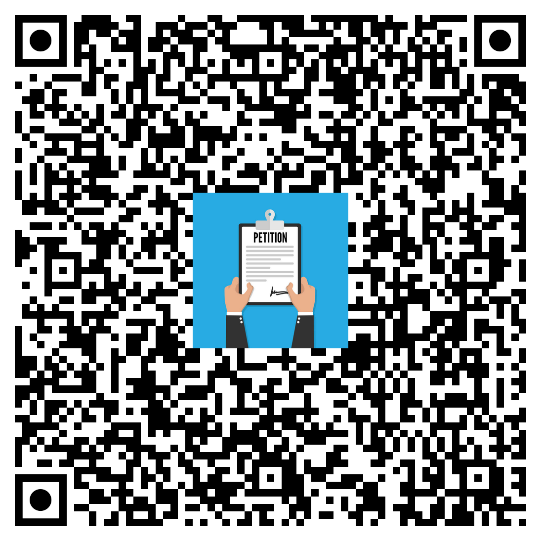 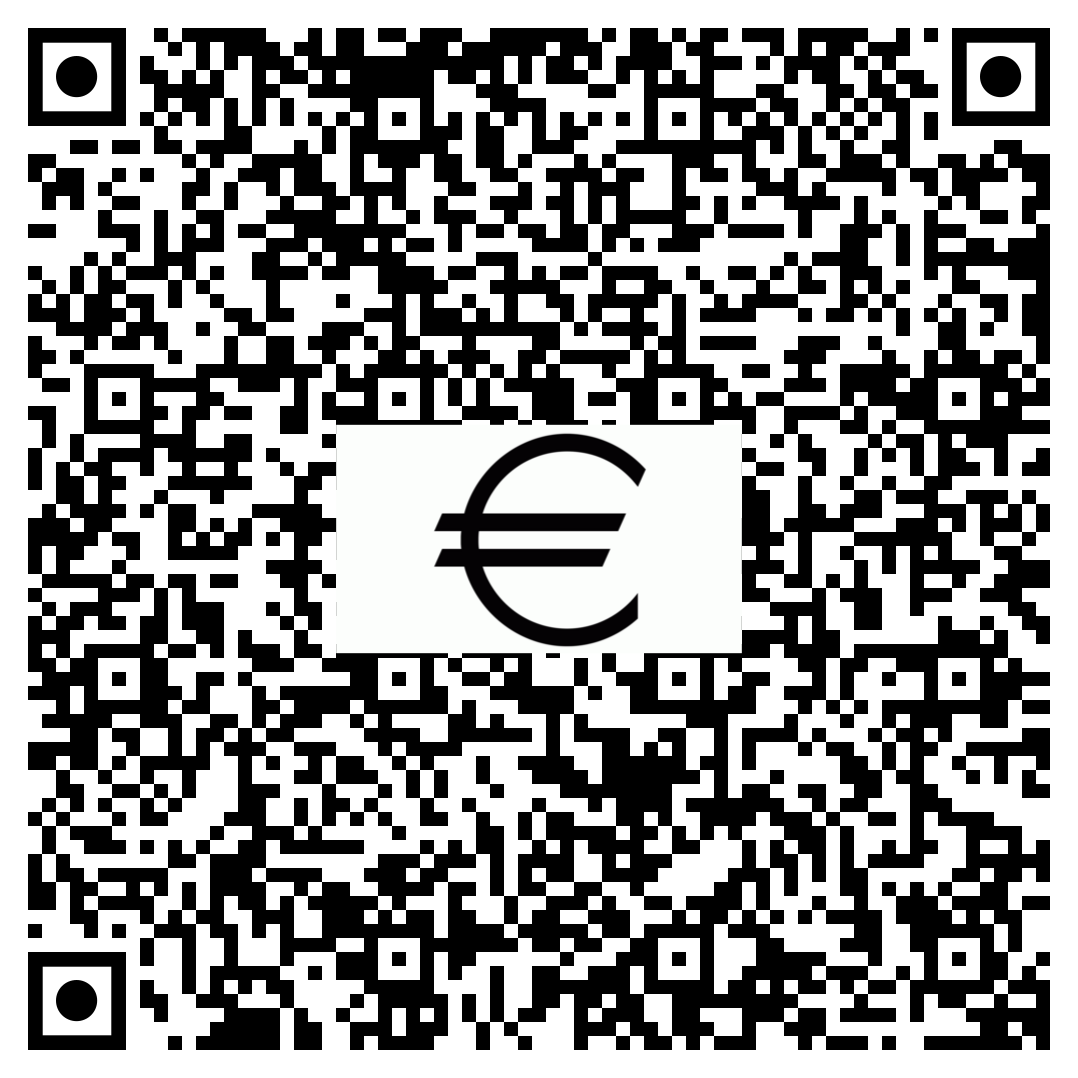 Elise LE ROY  Rachid KHENFOUF  citoyensdepradeslez@gmail.com Facebook:CitoyensdePrades-le-Lez